Sport and CompetitionPeer Assessment Sheet
 Assessor’s name: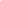 Ākonga being assessed: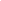 Were the rules clearly explained by your buddy?very well			               well				      not well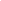 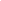 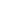 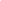 Was fair play rewarded during the game?very well				well				       not well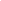 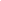 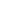 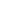 Was the game enjoyable?definitely				okay				       not really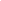 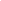 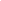 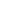 